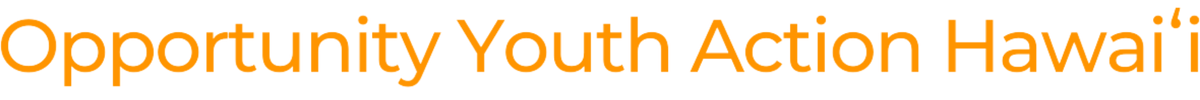 March 1, 2023Committee:	Senate Ways and MeansTime: 		10:10 AMLocation: 	State CapitolRe: 		SB 1470 Relating to CorrectionsAloha e Chair Dela Cruz, Vice Chair Keith Agaran and members of the Committee:We are writing in support of SB 1470 relating to corrections. This bill will appropriate funds for the use of digital cameras in control rooms within correctional facilities and for correctional officers on duty. The use of digital cameras and body cameras can play a significant role in preventing sexual assault and other forms of misconduct within correctional facilities. Cameras provide an additional layer of transparency and accountability while also providing another form of deterrence from wrongdoing.Opportunity Youth Action Hawaiʻi is a collaboration of organizations and individuals committed to reducing the harmful effects of a punitive incarceration system for youth; promoting equity in the justice system; and improving and increasing resources to address adolescent and young adult mental health needs. We seek to improve the continuity of programs and services for youth and young adults transitioning from minor to adult status; eliminate youth houselessness and housing market discrimination against young adults; and promote and fund more holistic and culturally-informed approaches among public/private agencies serving youth.Please Support SB 1470.www.oyahpolicy.com